Рекомендации для родителей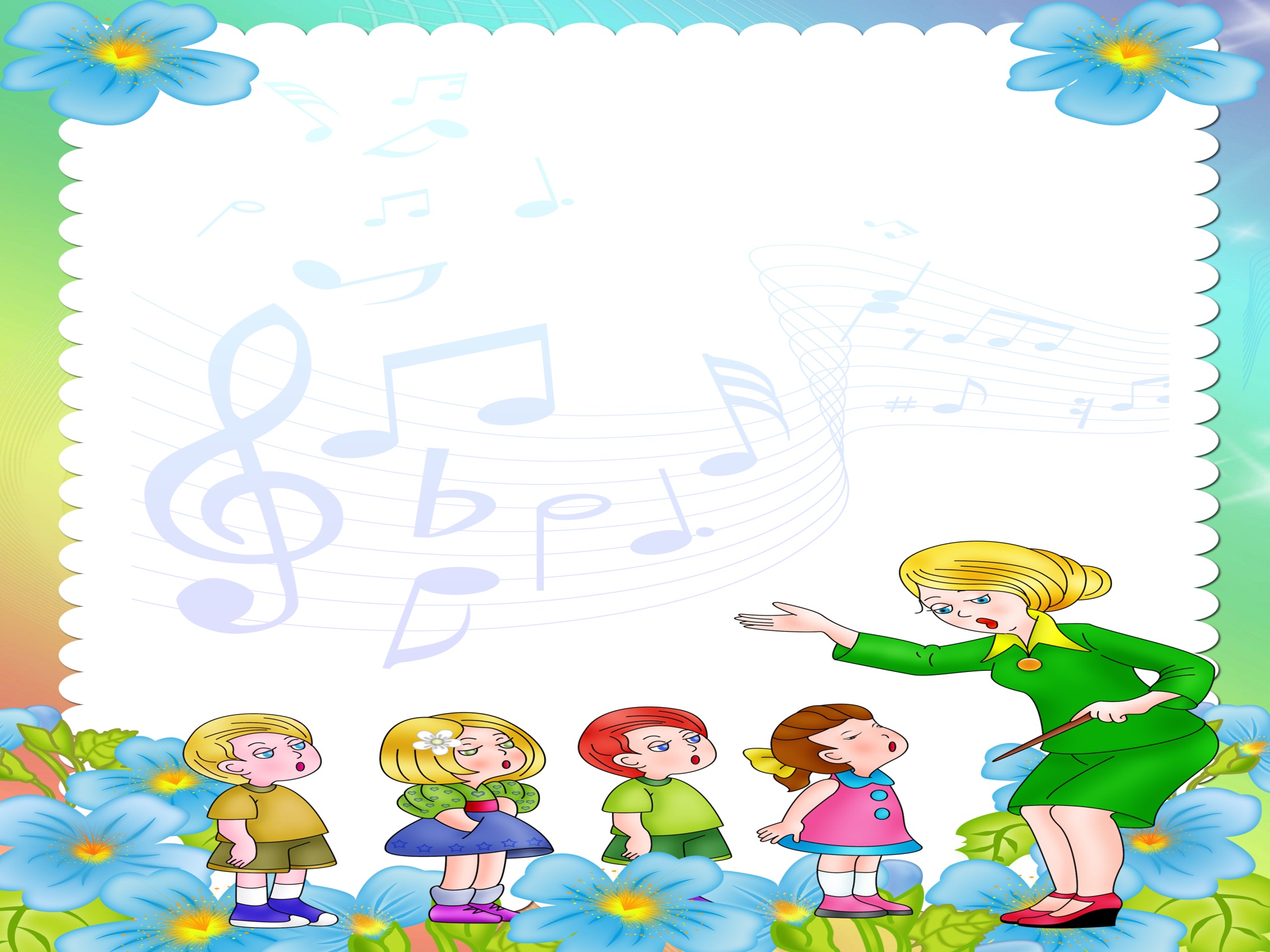 Детям вредно петь в холодную погоду.С детьми надо петь песни только для их возрастаНеобходимо слушать музыку в семье. Надо, чтобы ребёнок научился слушать музыку и полюбил её.Взрослые должны беречь детский голос. Нельзя разговаривать детьми слишком громко, а так же следите за тем, чтобы и дети не слишком громко говорили, так как крик, шум портит голос, притупляет слух и влияет на их нервную систему.Включайте музыку и почаще танцуйте с ребёнком. Это замечательно для воспитания. Ребёнок научится танцевать, хорошо двигаться под музыку, чувствовать ритм каждой  мелодии, кроме того, ребёнок посредством танца  общается с родителями без слов , что  важно для наилучшего  взаимопонимания.